Name__________________________________________________Date___________Period____________ISN# 5. 3Talk Read Talk Write over Borders1. Find someone who has a different Flag as you do and discuss with a partner what you think the purpose of a Border is within a country? 2. Read the article for 8-10 minutes. Use the Highlight Plus or Sticky Notes Method for each paragraph.3. Complete the following sentence stems using complete sentences. 	A. Borders are important because ________________________________________________________________ __________________________________________________________________________________________________	B. Borders can divide two regions but _______________________________________________________________________________________________________________________________________________________________	C. Some people may consider borders differently than others, so ______________________________________ __________________________________________________________________________________________________ 4. Share your responses to the following sentence stem with someone who has the same flag as you do. 5. Independently write your response to the following prompt. How do borders affect both human and physical geography throughout our world today?__________________________________________________________________________________________________________________________________________________________________________________________________________________________________________________________________________________________________________________________________________________________________________________________________________________________________________________________________________________________________________________________________________________________________________________________________________________________________________________________________________________________________________________________________________________________________________________________________________________________________________________________________________________________________________________________________________________________________________________________________________________________________________________________________________________________________________________________________________________________________________________________________________________________________________________________________________________________________________________________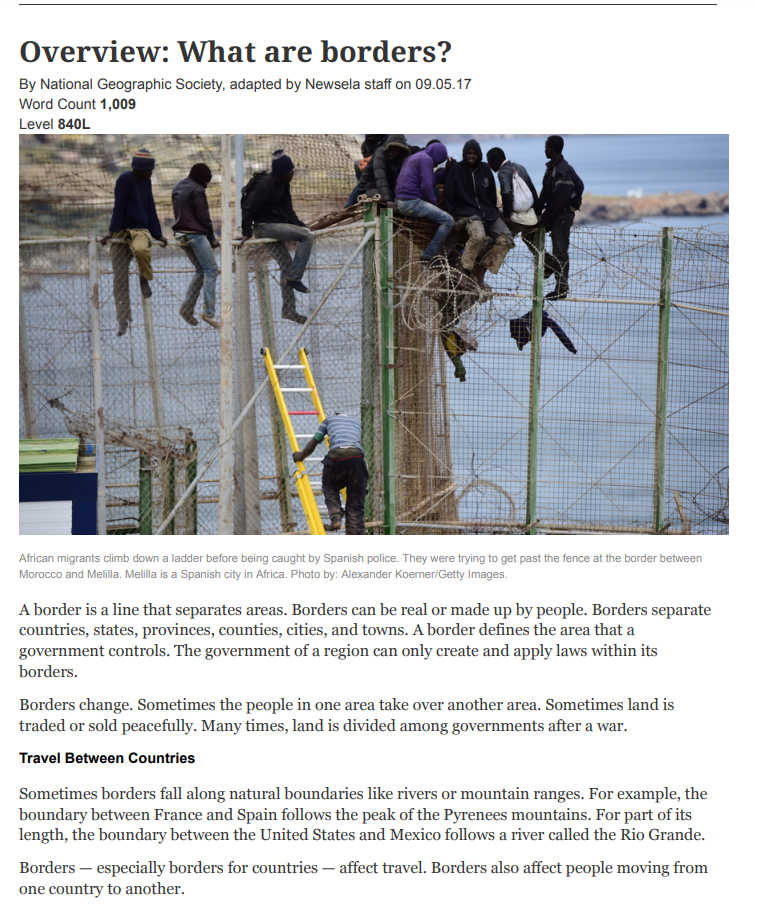 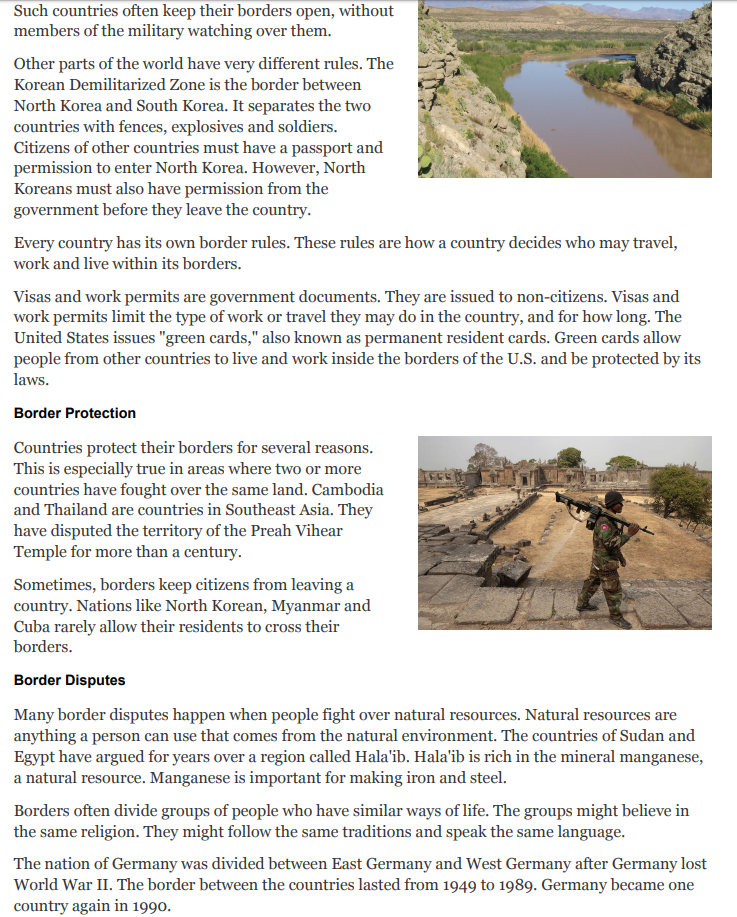 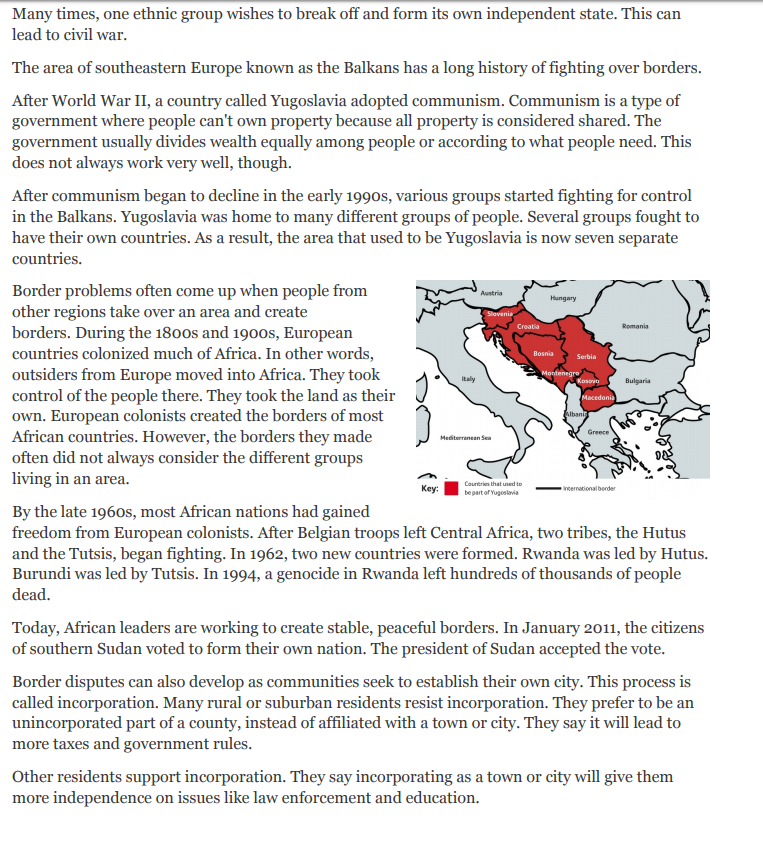 